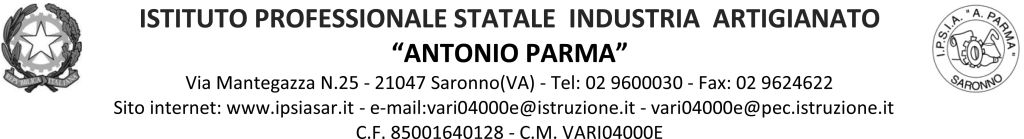 Circ.  n.  003				Saronno, 11 agosto 2021				AI   DOCENTI				AL PERSONALE ATA				AGLI STUDENTI				ALLE FAMIGLIE		                	SEDE		Oggetto: Documenti e provvedimenti relativi al Covid – avvio anno scolastico 2021/22In riferimento a quanto in oggetto si pubblicano i provvedimenti del Consiglio dei Ministri, del Ministero dell’Istruzione e del Comitato Tecnico Scientifico in merito alla lotta alla pandemia: vaccinazione personale e studenti, green pass per il personale, certificazioni, uso mascherina, distanziamento … indicazioni operative. In particolare, ad oggi, i seguenti documenti ufficiali:DECRETO-LEGGE 6 agosto 2021, n. 111 - Misure urgenti per l'esercizio in sicurezza delle attività scolastiche, universitarie, sociali e in materia di trasporti. (21G00125) (GU Serie Generale n.187 del 06-08-2021)DECRETO MINISTERIALE n. 257 del 06.08.2021 - Piano scuola 2021-2022 Documento per la pianificazione delle attività Scolastiche, educative e formative nelle istituzioni del Sistema nazionale di IstruzioneCIRCOLARE SULLE CERTIFICAZIONI di esenzione alla vaccinazione anti-Covid-19CIRCOLARE N. 1107 - Nota di accompagnamento alle indicazioni del Comitato Tecnico Scientifico del 12 luglio 2021 (verbale n. 34).Tutti i docenti, il personale ATA, gli studenti e le loro famiglie sono tenuti a prenderne adeguata visione. Nelle prossime settimane saranno aggiornate anche le procedure interne e il protocollo Sicurezza dell’IPSIA A. Parma in base alle presenti e prossime indicazioni.	IL DIRIGENTE SCOLASTICO 		(Prof.  Alberto Ranco) 